5.	Putovanie do BetlehemaHistorický súpis ľuduPamätáte sa, čo je to protoevanjelium?Aký obsahovalo prísľub? (narodenie Vykupiteľa)Kedy zaznelo? (v raji, po prvom hriechu)Po spáchaní hriechu prvými ľuďmi Adamom a Evou, po neposlušnosti voči Bohu, sa každý človek rodí s dedičným hriechom po prvých rodičoch. Len Mária bola výnimkou medzi ľuďmi. Jedine Mária bola od prvých chvíľ svojho života slobodná od hriechu, hovoríme tomu: nepoškvrnene počatá. Boh, ktorý jej dal túto výnimočnú milosť a zachoval ju od zranenia hriechu, pripravil Máriu na to, aby sa mohla stať Matkou Jeho Syna.Čo nás ľudí zbavuje dedičného hriechu? Krst.Každý z nás je pokrstený. V ten deň, keď sme prijali krst, stali sme sa Božími deťmi. Dostali sme nezmazateľný znak toho, že patríme Ježišovi Kristovi. A tento fakt sa nedá už ničím zmeniť. Tento náš krst bol následne zapísaný do farskej knihy – voláme ju matrika. Ak ste prijali krst v našej farnosti, ste zapísaní v našej matrike. Je tam uvedený dátum vášho krstu, vaše meno, mená vašich rodičov a mená krstných rodičov. Ak neviete, kedy a kde ste boli pokrstení, opýtajte sa na to vašich rodičov. Je to veľmi dôležitá správa.Svätý Ján Pavol II., keď prichádzal do svojich rodným Vadovíc, sa vždy modlieval pri krstiteľnici. A často tak býva, že v kostoloch, v ktorých boli pokrstení svätí, ľudia sa modlievajú pri týchto miestach krstu, pri krstiteľniciach. Lebo na tom mieste sa začala ich nová cesta. Tam sa stali novými ľuďmi. Lebo krstom sa začína náš nový život, život s Ježišom. Iba Mária nepotrebovala krst. Túto milosť dostala od Boha, že od chvíle jej počatia, od prvých chvíľ jej existencie, bola pripravená na život s Ježišom. Bola pripravená na to, aby ho mohla nosiť pod svojich srdcom, aby sa mohla stať Jeho Matkou.Kto sa postaral o Božieho syna a o jeho matku? Svätý Jozef. Ako sme pomenovali tohto svätého pestúna? Strážca pokladov.Už sme trošku spoznali sv. Jozefa. Už o ňom niečo vieme. Dnes uvidíme, že si vo svojej úlohe veľmi dobre poradí. Som presvedčený, že by svoju úlohu nezvládol, keby to bol čisto jeho výmysel, ale keďže sa zveril do Božích rúk, Boh mu dával silu.Pozorne počúvajte, čo o ňom napísal sv. Lukáš v evanjeliu.„V tých dňoch vyšiel rozkaz od cisára Augusta vykonať súpis ľudu po celom svete. Tento prvý súpis sa konal, keď Sýriu spravoval Kvirínius. A všetci šli dať sa zapísať, každý do svojho mesta. Vybral sa aj Jozef z galilejského mesta Nazaret do Judey, do Dávidovho mesta, ktoré sa volá Betlehem lebo pochádzal z Dávidovho domu a rodu, aby sa dal zapísať s Máriou, svojou manželkou, ktorá bola v požehnanom stave.” (Lk 2,1-5)Aké nariadenie vydal cisár Augustus? Vyhlásil súpis ľudu. Čo to znamená? Cisár chcel vedieť, koľko ľudí žije v jeho krajine.Každý musel prísť do mesta, z ktorého pochádzal, aby sa tam mohol v špeciálnych knihách zapísať, že existuje. Rímsky cisár, Oktavian Augustus chcel vedieť, koľko má obyvateľov, čo robia a aký majú majetok.Kde býval Jozef s Máriou po sobáši? V Nazarete. A odkiaľ pochádzal Jozef? Z Betlehema.Jozef, poctivý človek, poslušný Božiemu aj ľudskému právu, nemal pochybnosti a rozhodol sa ísť do Betlehema. Ako tu mal nechať svoju mladú manželku? Veď len nedávno začali spolu bývať. Spomínate si, ako Jozef voviedol Máriu do svojho domu?  Ako sa už zabývali, Mária sa starala o domácnosť a o svojho muža. Jozef pracoval v dielni. A opäť niekto narúša ich pokojný život. Vypočujte si príbeh.Úryvok z knihy Tieň otca:Mária vošla do Jozefovej dielne. Neviem, či si počula… Dnes ráno čítali nariadenie kráľa, aby sa všetci vybrali do miest, kde sa narodili a tam sa zapísali do knihy narodenia.Čo si o tom myslíš, Jozef?Myslím, že nie je správne sa voči tomu postaviť, ako to robia poniektorí. Naši králi kedysi prosili Rím o ochranu. Rimania, hoci sú pohania, nenariaďujú nám svoje božstvá. Dovoľujú nám žiť si našu vlastnú vieru a žiť podľa našich zvykov. Ak nás chránia pred vojnou, dávajú veľa. Podporujú Herodesa a ten je u nás v nenávisti. Keďže vykonal toľko zla, treba sa za neho veľa modliť.Jozef stíchol. Neraz počul, že sa treba modliť, aby Najvyšší potrestal Herodesa za jeho zločiny. Ale predsa len, túžba Márie modliť sa za zlého kráľa mu bola omnoho bližšia. Nepovedal by to ako prvý.Takže si myslíš, že by som mal odísť do Betlehema? – spýtal sa.Keď tak znie kráľovský rozkaz… Ak tam nepôjdeš, vystavíš sa hnevu kráľovských úradníkov.Ale ja ťa tu nemôžem nechať!Myslím si, že bude správne, aby som šla s tebou.Ty?! So mnou?! To je nemožné! Je to dlhá cesta a je zima.Som silná, nemám strach.Ale tvoj stav….!Vždy, keď hovorili na túto tému, hovorili akoby o poklade, o ktorom sa nesmie nahlas rozprávať, lebo je až príliš cenný.Nebojím sa - zopakovala.A ak sa narodí po ceste?Možno sa má narodiť na pôde svojich otcov - povedala.------Vyrazili do Betlehema. Pred sebou mali viac ako 150 km dlhú cestu. Pre porovnanie, je to ďalej ako zo Žiliny do Trnavy. A Jozef predsa nemal auto, len oslíka, na ktorom sedela predovšetkým Mária.Cesta bola veľmi náročná. Územie hornaté, k tomu veľmi zima, veľké víchrice a ľadový dážď. Boli čoraz viac unavení. Naviac bolo kvôli spisu všade mnoho ľudí a večer bolo veľmi náročné nájsť si miesto na spanie. Nikoho nezaujímalo, že prichádza tehotná žena. Každý hľadel len na seba. Neraz museli spať pod holým nebom.Jozef sa veľmi bál o Máriu. Čoraz častejšie zastavovali a ich cesta do Betlehema sa čoraz viac vzďaľovala. Už nemali čo jesť. Zdalo sa, že táto cesta nemá konca.Ešte museli zvládnuť jedno vyvýšenie a konečne sa pred nimi objavili prvé obydlia Betlehema. Jozef bol šťastný a plný očakávania. Veď to bolo jeho rodné mesto. Avšak…O tom vám porozprávam zajtra. A teraz vás poprosím, aby sme sa pomodlili za všetky rodiny, ktoré prežívajú akékoľvek ťažkosti. Spomeňte si na svojich rodičov, mamu a otca, ktorí vás ochraňujú pred rôznymi ťažkosťami.Pomodlime sa slovami anjelského pozdravu. Zdravas Mária…Otázky:Prečo Mária s Jozefom odišli z Nazaretu? Lebo cisár Augustus, rímsky panovník, vydal nariadenie súpisu obyvateľov. Koľko kilometrov musela Mária s Jozefom prejsť cestou do Betlehema? 150 km.Ako sa volá krajina, v ktorej leží Betlehem a v akej nadmorskej výške je položené toto mesto? Judea, 775 m n. m.Úlohy:Pomodli sa za svojich rodičov a krstných rodičov.Pripomeň si dátum tvojho krstu a ak ho nevieš, opýtaj sa svojich rodičov. Obrázok:5. Putovanie do Betlehema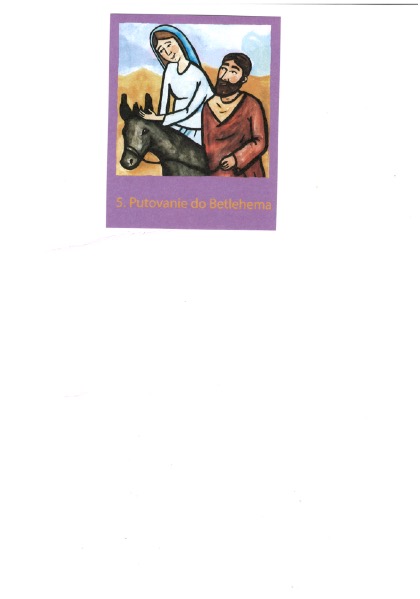 